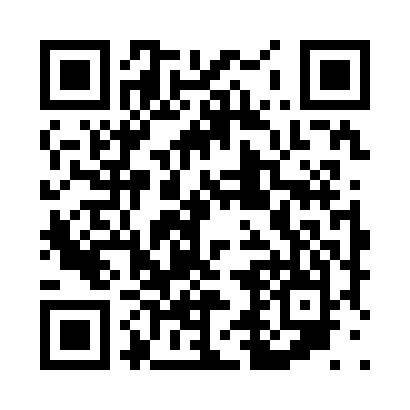 Prayer times for Asseggiano, ItalyWed 1 May 2024 - Fri 31 May 2024High Latitude Method: Angle Based RulePrayer Calculation Method: Muslim World LeagueAsar Calculation Method: HanafiPrayer times provided by https://www.salahtimes.comDateDayFajrSunriseDhuhrAsrMaghribIsha1Wed4:005:591:086:098:1810:102Thu3:575:571:086:108:2010:123Fri3:555:561:086:118:2110:144Sat3:535:551:086:118:2210:165Sun3:515:531:086:128:2310:186Mon3:485:521:086:138:2510:207Tue3:465:501:086:148:2610:228Wed3:445:491:086:148:2710:249Thu3:425:481:086:158:2810:2610Fri3:405:461:086:168:3010:2811Sat3:375:451:086:168:3110:3012Sun3:355:441:086:178:3210:3213Mon3:335:431:086:188:3310:3414Tue3:315:411:086:198:3410:3615Wed3:295:401:086:198:3610:3816Thu3:275:391:086:208:3710:4017Fri3:255:381:086:218:3810:4218Sat3:235:371:086:218:3910:4419Sun3:215:361:086:228:4010:4620Mon3:195:351:086:238:4110:4721Tue3:175:341:086:238:4210:4922Wed3:155:331:086:248:4310:5123Thu3:135:321:086:248:4410:5324Fri3:115:311:086:258:4510:5525Sat3:105:311:086:268:4610:5726Sun3:085:301:086:268:4710:5927Mon3:065:291:086:278:4811:0028Tue3:045:281:096:278:4911:0229Wed3:035:281:096:288:5011:0430Thu3:015:271:096:298:5111:0631Fri3:005:261:096:298:5211:07